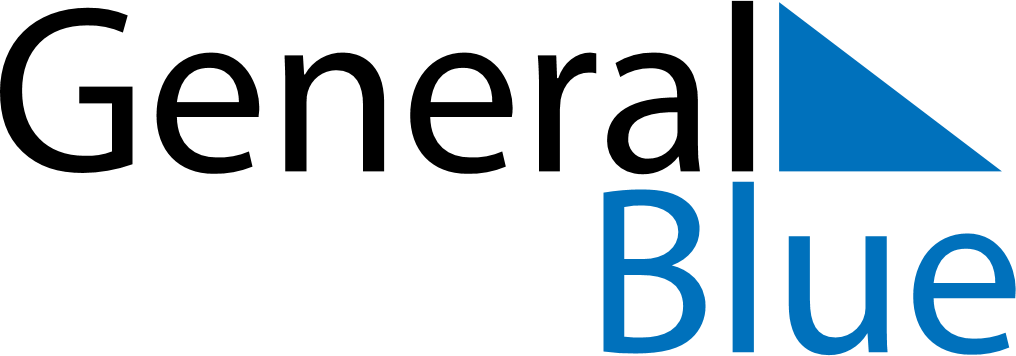 Daily Planner July 4, 2022 - July 10, 2022Daily Planner July 4, 2022 - July 10, 2022Daily Planner July 4, 2022 - July 10, 2022Daily Planner July 4, 2022 - July 10, 2022Daily Planner July 4, 2022 - July 10, 2022Daily Planner July 4, 2022 - July 10, 2022Daily Planner July 4, 2022 - July 10, 2022Daily Planner MondayJul 04TuesdayJul 05WednesdayJul 06ThursdayJul 07FridayJul 08 SaturdayJul 09 SundayJul 10MorningAfternoonEvening